П р о т о к о л Заседания Совета Некоммерческого партнерства «Саморегулируемая организация «Республиканское объединение строителей Алании»11 октября 2013 год								№23(138)гор. Владикавказ Основание созыва Совета – по инициативе Генерального директора Некоммерческого партнерства «Саморегулируемая организация «Республиканское объединение строителей Алании» Кудзоева Ф.Г. Место проведения заседания: РСО-Алания гор. Владикавказ, ул. Чкалова, д. 41а.Дата и время проведения заседания:  11 октября 2013 год, 11 часов 00 минут.Председательствующий на заседании Совета:Председатель Совета Некоммерческого партнерства «Саморегулируемая организация «Республиканское объединение строителей Алании»  Ибрагимов Ф.А. Секретарь заседания: Генеральный директор Некоммерческого партнерства «Саморегулируемая организация «Республиканское объединение строителей Алании»  Кудзоев Ф.Г.Присутствовали с правом голоса:А) Совет Некоммерческого партнерства «Саморегулируемая организация «Республиканское объединение строителей Алании»:  1. Ибрагимов Ф.А., Председатель Совета, генеральный директор ОАО «Кавтрансстрой»; 2. Гусов О.А., заместитель Председателя Совета, генеральный директор ООО «Промжилстрой РСО-Алания»;3. Кудзоев Ф.Г., заместитель Председателя Совета, генеральный директор НП СРО РОСА;4. Мрыков К.И., член Совета, директор ЗАО «ПМК № 83»;5. Дзгоев Б.Д., член Совета, генеральный директор ООО «Моздокское строительное управление»;6.  Кравченко В.Т., член Совета, директор ООО «Фирма «КВИТ»;7. Санакоев Н.А., директор ООО «СМП «Тур»;8. Хубаев З.Ю., генеральный директор ООО «Ормузд».Присутствовали без права голоса:Б) Исполнительная дирекция Некоммерческого партнерства «Саморегулируемая организация «Республиканское объединение строителей Алании»:1. Тавитов А.Н., заместитель генерального директора по правовым вопросам и контрольно-экспертной деятельности НП СРО РОСА;2. Базров А.Б., специалист по правовым вопросам и контрольно-экспертной деятельности НП СРО РОСА.В)  Кандидат в члены Некоммерческого партнерства «Саморегулируемая организация «Республиканское объединение строителей Алании»: 1. Дзагоев Д.Ю., генеральный директор Общества с ограниченной ответственностью «АЗИМУТ-М» (ОГРН-1131513003423).Открытие заседания Совета Некоммерческого партнерства «Саморегулируемая организация «Республиканское объединение строителей Алании»Слушали: Председательствующего, который сообщил присутствующим, что на заседании принимают участие все члены Совета, кроме Поповой Е.В., заместителя генерального директора ООО СПК «Ремгражданреконструкция» (отпуск). Кворум для голосования имеется. Полномочия проверены в соответствии с действующим законодательством, в связи, с чем предложено «открыть» заседание Совета Партнерства  и признать отсутствие членов Совета «уважительными».Иных предложений и замечаний не поступило.Решили: 1. В связи с присутствием 8 (семи) из 9 (девяти) членов Совета, чьи полномочия проверены в соответствии с действующим законодательством, признать наличие кворума для голосования по вопросам Повестки дня, а заседание Совета НП СРО РОСА – «открытом».2. Признать отсутствие члена Совета НП СРО РОСА Поповой Е.В., заместителя генерального директора ООО СПК «Ремгражданреконструкция» (отпуск) «уважительными».Голосовали: «за» - 8 голосов, «против» - нет, «воздержался» - нет.Решение принято единогласно, квалифицирующим большинством голосов.Председательствующий объявил заседание Совета Некоммерческого партнерства «Саморегулируемая организация «Республиканское объединение строителей Алании» - «открытым». О Повестке дня заседания Совета Некоммерческого партнерства «Саморегулируемая организация «Республиканское объединение строителей Алании»Слушали: Председательствующего, который предложил утвердить повестку дня Совета НП СРО РОСА из 3-х (трех) вопросов.Иных предложений и замечаний не поступило.Решили: Утвердить Повестку дня заседания Совета Некоммерческого партнерства «Саморегулируемая организация «Республиканское объединение строителей Алании» из 3-х (трех) вопросов.Голосовали: «за» - 8 голосов, «против» - нет, «воздержался» - нет.Решение принято единогласно, квалифицирующим большинством голосов.Повестка дня заседания Совета Некоммерческого партнерства «Саморегулируемая организация «Республиканское объединение строителей Алании»:1. О рассмотрении вопроса по приему в члены Некоммерческого партнерства «Саморегулируемая организация «Республиканское объединение строителей Алании» Общества с ограниченной ответственностью «АЗИМУТ-М» (ОГРН-1131513003423) и выдача ему Свидетельства о допуске к работам которые оказывают влияние на безопасность объектов капитального строительства.2. О рассмотрении вопроса по внесению изменения в Свидетельства о допуске к работам, которые оказывают влияние на безопасность объектов капитального строительства следующим членам Некоммерческого партнерства «Саморегулируемая организация «Республиканское объединение строителей Алании»:2.1. Обществу с ограниченной ответственностью «ЖИРАФ» (ОГРН- 1081516005295);2.2. Обществу с ограниченной ответственностью «СТК-59» (ОГРН- 1031500150318);2.3. Обществу с ограниченной ответственностью «Дорожник» (ОГРН- 1091514000016);2.4. Обществу с ограниченной ответственностью «СТРОЙГАРАНТ» (ОГРН- 1101515000443).3.О рассмотрение вопроса по размещению средств компенсационного фонда в Северо-кавказском банке Сбербанка РФ г. Ставрополь. По вопросу №1 повестки дня:О рассмотрение вопроса по приему в члены Некоммерческого партнерства «Саморегулируемая организация «Республиканское объединение строителей Алании» и выдача Свидетельства о допуске к работам, которые оказывают влияние на безопасность объектов капитального строительства1.1.Слушали: Базров А.Б., который сообщил присутствующим,1. О поступившем заявления о приеме в члены Партнерства и о выдаче Свидетельства о допуске, к работам которые оказывают влияние на безопасность объектов капитального строительства от ООО «АЗИМУТ-М» (ОГРН-1131513003423) с пакетом документов в соответствии с внутренними документами Партнерства и законодательством Российской Федерации.2. В ходе проверки поданных документов ООО «АЗИМУТ-М» (ОГРН-1131513003423) выполнило все условия членства в Партнерстве, в том числе по оплате взноса в компенсационный фонд и вступительного взноса.Им же предложено принять в члены Некоммерческого партнерства «Саморегулируемая организация «Республиканское объединение строителей Алании», Общество с ограниченной ответственностью «АЗИМУТ-М» (ОГРН-1131513003423), с выдачей Свидетельства о допуске к работам, которые оказывают влияние на безопасность объектов капитального строительства за номером 0253.01-2013-1513042135-С-159 (согласна заявления), выполнившему все условия членства в Партнерстве.Иных предложений и замечаний не поступило.	Решили:Принять в члены Некоммерческого партнерства «Саморегулируемая организация «Республиканское объединение строителей Алании», Общество с ограниченной ответственностью «АЗИМУТ-М» (ОГРН-1131513003423), с выдачей Свидетельства о допуске к работам, которые оказывают влияние на безопасность объектов капитального строительства за номером 0253.01-2013-1513042135-С-159 (согласна заявления), выполнившему все условия членства в Партнерстве.Голосовали: «за» - 8 голосов, «против» - нет, «воздержался» - нет.Решение принято единогласно, квалифицирующим большинством голосов.По вопросу №2 повестки дня:О рассмотрения вопроса по внесения изменения в Свидетельства о допуске членам Некоммерческого партнерства «Саморегулируемая организация «Республиканское объединение строителей Алании»2.1. Слушали: Тавитова А.Н., который предложил присутствующим внести изменения, согласно поступившего заявления в форме дополнения и выдать Свидетельство о допуске к работам, которые оказывают влияние на безопасность объектов капитального строительства за номером 0078.05-2010-1516618226-С-159 взамен ранее выданного Свидетельства о допуске за  номером 0078.04-2010-1516618226-С-159 Обществу с ограниченной ответственностью «ЖИРАФ» (ОГРН-1081516005295), выполнившему все условия членства в Партнерстве.Иных предложений и замечаний не поступило.Решили:Внести изменения в форме дополнения (согласно заявления) и выдать Свидетельство о допуске к работам, которые оказывают влияние на безопасность объектов капитального строительства за номером 0078.05-2010-1516618226-С-159 взамен ранее выданного Свидетельства о допуске за  номером 0078.04-2010-1516618226-С-159 Обществу с ограниченной ответственностью «ЖИРАФ» (ОГРН-1081516005295), выполнившему все условия членства в Партнерстве.Голосовали: «за» - 8 голосов, «против» - нет, «воздержался» - нет.Решение принято единогласно, квалифицирующим большинством голосов.2.2. Слушали: Тавитова А.Н., который предложил присутствующим внести изменения, согласно поступившего заявления в форме прекращения и выдать Свидетельство о допуске к работам, которые оказывают влияние на безопасность объектов капитального строительства за номером 0106.05-2010-1501035052-С-159 взамен ранее выданного Свидетельства о допуске за  номером 0106.04-2010-1501035052-С-159 Обществу с ограниченной ответственностью «СТК-59» (ОГРН-1031500150318), выполнившему все условия членства в Партнерстве.Иных предложений и замечаний не поступило.Решили:Внести изменения в форме прекращения (согласно заявления) и выдать Свидетельство о допуске к работам, которые оказывают влияние на безопасность объектов капитального строительства за номером 0106.05-2010-1501035052-С-159 взамен ранее выданного Свидетельства о допуске за  номером 0106.04-2010-1501035052-С-159 Обществу с ограниченной ответственностью «СТК-59» (ОГРН-1031500150318), выполнившему все условия членства в Партнерстве.Голосовали: «за» - 8 голосов, «против» - нет, «воздержался» - нет.Решение принято единогласно, квалифицирующим большинством голосов.2.3. Слушали: Тавитова А.Н., который предложил присутствующим внести изменения, согласно поступившего заявления в форме дополнения и выдать Свидетельство о допуске к работам, которые оказывают влияние на безопасность объектов капитального строительства за номером 0124.06-2010-1514005418-С-159 взамен ранее выданного Свидетельства о допуске за  номером 0124.05-2010-1514005418-С-159 Обществу с ограниченной ответственностью «Дорожник» (ОГРН-1091514000016), выполнившему все условия членства в Партнерстве.Иных предложений и замечаний не поступило.Решили:Внести изменения в форме дополнения (согласно заявления) и выдать Свидетельство о допуске к работам, которые оказывают влияние на безопасность объектов капитального строительства за номером 0124.06-2010-1514005418-С-159 взамен ранее выданного Свидетельства о допуске за  номером 0124.05-2010-1514005418-С-159 Обществу с ограниченной ответственностью «Дорожник» (ОГРН-1091514000016), выполнившему все условия членства в Партнерстве.Голосовали: «за» - 8 голосов, «против» - нет, «воздержался» - нет.Решение принято единогласно, квалифицирующим большинством голосов.2.4. Слушали: Тавитова А.Н., который предложил присутствующим внести изменения, согласно поступившего заявления в форме прекращения и выдать Свидетельство о допуске к работам, которые оказывают влияние на безопасность объектов капитального строительства за номером 0159.05-2010-1515921759-С-159 взамен ранее выданного Свидетельства о допуске за  номером 0159.04-2010-1515921759-С-159 Обществу с ограниченной ответственностью «СТРОЙГАРАНТ» (ОГРН-1101515000443), выполнившему все условия членства в Партнерстве.Иных предложений и замечаний не поступило.Решили:Внести изменения в форме прекращения (согласно заявления) и выдать Свидетельство о допуске к работам, которые оказывают влияние на безопасность объектов капитального строительства за номером 0159.05-2010-1515921759-С-159 взамен ранее выданного Свидетельства о допуске за  номером 0159.04-2010-1515921759-С-159 Обществу с ограниченной ответственностью «СТРОЙГАРАНТ» (ОГРН-1101515000443), выполнившему все условия членства в Партнерстве.Голосовали: «за» - 8 голосов, «против» - нет, «воздержался» - нет.Решение принято единогласно, квалифицирующим большинством голосов.По вопросу №3 повестки дня:О рассмотрение вопроса по размещению средств компенсационного фонда в Северо-кавказском банке Сбербанка РФ г. СтавропольСлушали: Кудзоева Ф.Г., который вынес на обсуждение вопрос размещения средств компенсационного фонда Партнерства в Северо-кавказском банке Сбербанка РФ г. Ставрополь.Слушали: Ибрагимова Ф.А., который предложил размесить средства компенсационного фонда Партнерства в Северо-кавказском банке Сбербанка РФ г. Ставрополь.Слушали: Кравченко В.Т., Мрыкова К.И., Дзгоева Б.Д., которые полностью подержали размещения средства компенсационного фонда Партнерства в Северо-кавказском банке Сбербанка РФ г. Ставрополь.Иных предложений и замечаний не поступило.Решили:1. Разместить средства компенсационного фонда Партнерства в Северо-кавказском банке Сбербанка РФ г. Ставрополь.2. Исполнение принятого решения возложить на Генерального директора Некоммерческого партнерства «Саморегулируемая организация «Республиканское объединение строителей Алании» Ф.Г. Кудзоева.Голосовали: «за» - 8 голосов, «против» - нет, «воздержался» - нет.Решение принято единогласно, квалифицирующим большинством голосов.Председательствующий Председатель Совета НП СРО РОСА					Ф.А. ИбрагимовСекретарь  заседанияГенеральный директор НП СРО РОСА					Ф.Г. Кудзоев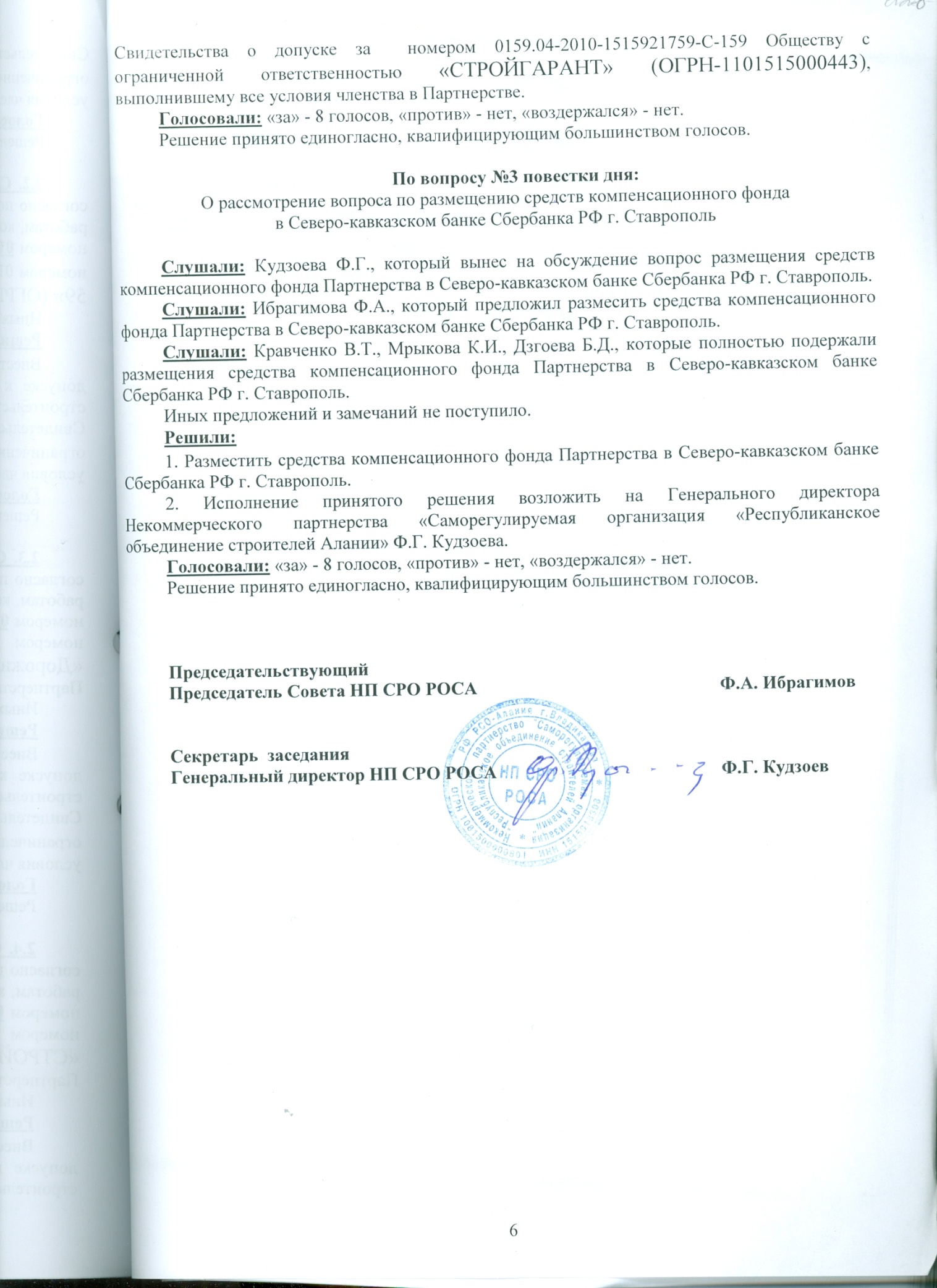 